Intervención de la delegación de Cuba en ocasión del Examen Periódico Universal de Ecuador. 41º período de sesiones del Grupo de Trabajo del Examen Periódico Universal del Consejo de Derechos Humanos. Ginebra, Suiza, noviembre de 2022.Señor Presidente:Damos una cordial bienvenida a la delegación de Ecuador, saludamos su compromiso con el ejercicio de Examen Periódico Universal, así como los esfuerzos por implementar las recomendaciones de ciclos anteriores.Recomendamos:Continuar avanzando en la implementación de la Política Pública de Rehabilitación Social 2022-2025, que permita promover un enfoque de derechos humanos y rehabilitación social en el sistema penitenciario. Continuar trabajando por erradicar todas las formas de violencia y discriminación por orientación sexual e identidad de género, y en tal sentido, avanzar en la adopción de un Plan de Acción sobre Diversidades. Reconocemos el liderazgo de Ecuador en la conducción de la negociación de un instrumento vinculante sobre Empresas Transnacionales y Derechos Humanos, y en tal sentido Cuba reitera su apoyo a dicho proceso, en el marco del mandato establecido por la resolución 26/9 del Consejo de Derechos Humanos.Deseamos todo el éxito a Ecuador en su ejercicio de examen.   Muchas gracias.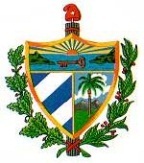 REPUBLICA DE CUBAMisión Permanente ante la Oficina de las Naciones Unidas en Ginebra y los Organismos Internacionales en Suiza